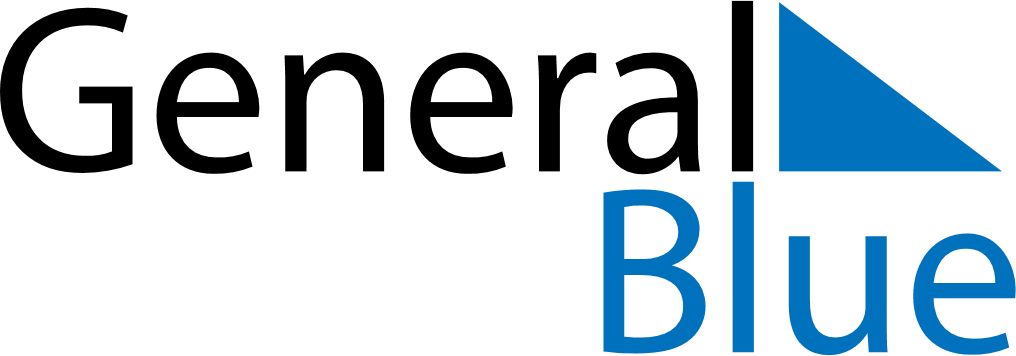 Weekly CalendarMay 9, 2022 - May 15, 2022Weekly CalendarMay 9, 2022 - May 15, 2022Weekly CalendarMay 9, 2022 - May 15, 2022Weekly CalendarMay 9, 2022 - May 15, 2022Weekly CalendarMay 9, 2022 - May 15, 2022Weekly CalendarMay 9, 2022 - May 15, 2022MONDAYMay 09TUESDAYMay 10WEDNESDAYMay 11THURSDAYMay 12FRIDAYMay 13SATURDAYMay 14SUNDAYMay 15